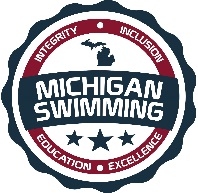 Integrity, Inclusion, Education, ExcellenceSnowball Splash ABC MeetHosted By: Livonia Community Swim ClubDecember 2nd-4th, 2016Sanction - This meet is sanctioned by Michigan Swimming, Inc. (MS), as a timed final meet on behalf of USA Swimming (USA-S), Sanction Number MI1617031. In granting this sanction it is understood and agreed that USA Swimming shall be free from any liabilities or claims for damages arising by reason of injuries to anyone during the conduct of the event.  MS rules, safety, and warm up procedures will govern the meet as is fully set forth in these meet rules.Location - Livonia Recreation Center 15100 Hubbard Livonia, MI 48154 Please park in the parking lot just east of the Rec Center, South of 5 mile. See map at back of the Meet Packet. You may drop off athletes at door and go park at the parking lot just east of the Rec Center, South of 5 mile.Times -                          Warm Ups                                                  Events Start                                  Friday PM 5:00 PM                                              6:00 PM                                  Saturday AM 7:30 AM                                          8:30 AM                                  Saturday PM 12:30 PM                                        1:30 PM                                  Saturday Eve Not before 5:30 PM                      6:15 PM                                 Sunday AM 7:30 AM                                            8:30 AM                                  Sunday PM 12:30 PM                                           1:30 PMMotels – Please see attached list of area motels.Facilities - Livonia Community Recreation Center (LCRC) Pool, is a(n) 8 lane pool with a supervised warm-up and warm down area available. Depth at start is 12 ft and 7 ft at turn. Permanent starting blocks and non-turbulent lane markers will be used. Colorado timing system with a(n) 8 lane display will be used.  There is ample balcony seating for spectators. Lockers are available (provide your own lock).  Public phones will be available. (1) The competition course has not been certified in accordance with 104.2.2C (4) Eligibility – Snowball Splash ABC Meet is for those swimmers with ABC times. All swimmers must be currently registered with United States of America Swimming (USA-S). A swimmer's age on December 2nd, 2016 will determine his/her eligibility for a particular age group.Deck Registration - Unregistered swimmers must register on deck at this meet by turning in the athlete registration form and payment to the Meet Referee.  The cost of registering on deck is double the normal fee ($148.00 per swimmer for 2016-17 registration).Meet Format - The Meet is an ABC Short Course Yards timed finals meet. Friday provides the opportunity to swim longer events like the 200 IM, 500, and Saturday Evening the 1000 Freestyle for all ages. 11-12 BOYS and 10 & under boys and girls swim the Saturday and Sunday AM sessions. 11-12 GIRLS, 13 & 14 and Open boys and girls swim the Saturday and Sunday PM sessions. Saturday Evening the OPEN 1000 FREE will be swamEntry Limits - Entries will be accepted on a first come first serve basis by date of email for electronic entries and date of receipt by the Administrative Official for hard copy entries until the Michigan Swimming Four (4) hour per session maximum time limit is met. As set forth in entry procedures below, (A) a hard copy of your club’s entry summary sheet, (B) a hard copy of your club’s signed release/waiver agreement (C) your club’s certification of entered athletes and (D) your club’s entry and entry fees must be received by the Entry Chair in a timely fashion prior to the start of the meet, or your swimmers will not be allowed to swim in the meet.  Entries received after the four (4) hour per session time limit has been met will be returned even if received before the entry deadline.Swimmers Without A Coach - Any swimmer entered in the meet, unaccompanied by a USA-S member coach, must be certified by a USA-S member coach as being proficient in performing a racing start or must start each race from within the water.  It is the responsibility of the swimmer or the swimmer’s legal guardian to ensure compliance with this requirement.Individual Entry Limits - A swimmer may enter a maximum of 2 individual events Friday evening and 5 individual events Saturday and 5 individual events Sunday and and 1 relay per day Saturday and SundayElectronic Entries - $5 per individual event and $12 for relays.  Please include a $1.00 Michigan Swimming surcharge for each swimmer entered.  Make checks payable to: Livonia Community Swim Club. Paper Entries - MS rules regarding non-electronic entries apply.  $6 per individual event and $13 for relays. There is a $1.00 additional charge per individual event and $1.00 per relay event paid if the entry is not submitted in Hy-Tek format.  The Michigan Swimming $1.00 general surcharge for each swimmer also applies to paper entries.  Paper entries may be submitted to the Administrative Official on a spreadsheet of your choice however the paper entry must be logically formatted and must contain all pertinent information to allow the Administrative Official to easily enter the swimmer(s) in the correct events with correct seed times.Entry Procedures - Entries may be submitted to the Administrative Official as of November 6th, 2016 at 8pm The Administrative Official must receive all entries no later than November 25th, 2016 at midnight. Entries must include correct swimmer name (as registered with USA/MS Swimming), age and USA number. You can import the order of events and event numbers from the Michigan Swimming website (http://www.miswim.org/).  All individual entries should be submitted via electronic mail to the Administrative Official at swimentriesAW@gmail.com  All entries will be processed in order by email date code or mail date code.  Any entries submitted will be considered provisional until such time as the Administrative Official has received a hard copy of: (a) your club's entries (Team Manager Meet Entries Report), (b) a hard copy of your club's signed release/waiver agreement (c) your clubs signed certification of entered athletes and (d) your club's entry fees.   This must be received in a timely fashion prior to the start of the meet or your swimmers will not be allowed to swim in the meet. The complete Snowball Splash ABC Meet entry packet with entry forms is available on the Michigan Swimming Website at http://www.miswim.org/Refunds - Once a team or individual entry has been received and processed by the Administrative Official there are no refunds in full or in part unless the “over qualification exception” applies (see MS Rules).Entries - Your club's Entry, Entry Summary Sheet, Release/Waiver, Certification of Entered Athletes and Check should be sent via U.S. mail or nationally recognized overnight courier to:LCSCPO Box 510566Livonia, MI 48151 swimentriesAW@gmail.comPhone: 313-399-8289 (no calls after 9pm)Check In - Check in will be required. If required, it will be available 30 minutes prior to warm-ups. If mandatory check in is used, it will be required by the time set forth in this meet announcement.  Failure to check in, if required, it will cause the swimmer to be scratched from all events in that session. Check in will close 15 minutes after the start of warm up for each session. Check in sheets will be posted on the desk between the female and male locker down the hall from the rock climbing wall. Check-In is alphabetical by gender.Scratch Rules - Prior to check in close a swimmer may scratch events at the Clerk of Course or in the control room. After check in closes, you must see the Meet Referee to scratch an event.  Marshaling - All age groups will be self-marshaled. Heat sheets for all events will be posted in the pool area in three locations. Swimmers will be responsible for reporting to the starting area when their event is called. One heat sheet will be posted in the spectator section.Seeding - Seeding will be done after check in closes.  Swimmers who fail to check in for an event will be scratched from that event.  Suggested additional text for a timed-final session:  All events are timed finals and will be seeded slowest to fastest other than distance events, the 500 Free and the 1000 Free, which will be seeded fastest to slowest (alternating genders-women/men).Deck Entries/Time Trials - Deck entries will be offered at the discretion of the Meet Director and Meet Referee. All deck entries are ($7) per individual event and ($14) per relay.  Deck entry swimmers are subject to the Michigan Swimming $1.00 general surcharge if they are not already entered in the meet.  For deck entries, registration status must be proven by providing a current USA Swimming membership card or a current print out of an athlete roster from the Club Portal, the Club Portal is located on the USA Swimming website. The athlete may also enter by showing their membership from USA Swimming’s DECK PASS on a smart phone.  Name, athlete ID and club affiliation should then be added to your database just as it appears on the card or list or the swimmer may compete unattached (UN) if they request to do so.Meet Programs/Admissions - Heat Sheet: $2        Friday admission: $2 per person. (12 & under free)                                                 Sat & Sun admissions: $5 per person. (12 & under free) Scoring- No individual scoring will be kept.
Awards – Ribbons will be awarded for all (ABC) divisions for 1st through 8th places for 10 and under, 11-12, and 13-14 year old events, and 1st through 4th place for relay events.No ribbons will be distributed for Open events. Ribbons will not be distributed to swimmers during the meet. All awards must be picked up at the end of the meet by a coach or team representative. Awards are located on the first floor in the concessions area. Only a self-addressed, prepaid envelope will be accepted to mail the awards back to the team.Results - Complete Official meet results will be posted on the Michigan Swimming Website at http://www.miswim.org/ .  Unofficial results will also be available on flash drive (HY- Team Manager result file) upon request. Teams must provide their own flash drive.Concessions - Food and beverages will be available in concession area on the first floor. No food or beverage will be allowed on the deck of the pool, in the locker rooms or in the spectator areas. A hospitality area will be available for coaches and officials.Lost and Found - Articles may be turned in/picked up at hallway near the entrance to the girl’s locker room (by the Rec Center’s equipment desk). Articles not picked up by the end of the meet will be retained by the Meet Director or a representative for at least 14 days (any longer period shall be in the sole discretion of the Meet Director).Swimming Safety - Michigan Swimming warm up rules will be followed. To protect all swimmers during warm-ups, swimmers are required to enter the pool feet first at all times except when sprint lanes have been designated. No jumping or diving. The same rules will apply with respect to the warm-down pool and diving well. Penalties for violating these rules will be in the sole discretion of the Meet Referee which may include ejection from the meet.Deck Personnel/Locker Rooms/Credentialing - Only registered and current coaches, athletes, officials and meet personnel are allowed on the deck or in locker rooms. Access to the pool deck may only be granted to any other individual in the event of emergency through approval by the Meet Director or the Meet Referee.  The General Chair of MS, Program Operations Vice-Chair of MS, Officials Chairs of MS, and the Michigan Swimming Office staff are authorized deck personnel at all MS meets.  Personal assistants/helpers of athletes with a disability shall be permitted when requested by an athlete with a disability or a coach of an athlete with a disability.Lists of registered coaches, certified officials and meet personnel will be placed outside the hallway to the locker rooms/pool deck. Meet personnel will check the list of approved individuals and issue a credential to be displayed at all times during the meet.  This credential will include the host team logo, name as well as the function of the individual being granted access to the pool deck (Coach, Official, Timer, or Meet Personnel).  In order to obtain a credential, Coaches and Officials must be current in all certifications through the final date of the meet. Meet personnel must return the credential at the conclusion of working each day and be reissued a credential daily.All access points to the pool deck and locker rooms will either be secured or staffed by a meet worker checking credentials throughout the duration of the meet.Parents who need to be with their children for changing should use the rest rooms near the entrance to Recreation Center, near the front desk.Swimmers with Disabilities - All swimmers are encouraged to participate. If any of your swimmers have special needs or requests please indicate them on the entry form and with the Clerk of Course and/or the Meet Referee during warm ups.General Info - Any errors or omissions in the program will be documented and signed by the Meet Referee and available for review at the Clerk of Course for Coaches review.  Information will also be covered at the Coaches’ Meeting.First Aid - Supplies will be kept in the pool office (coaches/officials hospitality room on deck).Facility Items –(A)	No smoking is allowed in the building or on the grounds of Livonia Recreation Center.(B)	Pursuant to applicable Michigan law, no glass will be allowed on the deck of the pool or in the locker rooms.(C)	No bare feet allowed outside of the pool area. Swimmers need to have shoes to go into the hallway to awards or concessions.(D)   	 An Emergency Action Plan has been submitted by the Host Club to the Safety Chair and the Program Operations Chair of Michigan Swimming prior to sanction of this meet and is available for review and inspection at the front desk.	(E)	To comply with USA Swimming privacy and security policy, the use of audio or visual recording devices, including a cell phone, is not permitted in changing areas, rest rooms or locker rooms.(F)	Deck changing, in whole or in part, into or out of a swimsuit when wearing just one 		suit in an area other than a permanent or temporary locker room, bathroom, 		changing room or other space designated for changing purposes is prohibited.Friday PM SessionSanction Number: MI1617031Check-In: 4:30pm-5:15pmWarm-up: 5:00pmStart: 6:00pmSaturday AM SessionSanction Number: MI1617031Check-In: 7:00am-7:45amWarm-up: 7:30amStart: 8:30amSaturday PM SessionSanction Number: MI1617031Check-In: 12:00pm -12:45pmWarm-up: 12:30pmStart: 1:30pmSaturday Evening SessionSanction Number: MI1617031Check-In: 4:30pm -5:45pmWarm-up: 5:30pmStart: 6:15pmSunday AM SessionSanction Number: MI1617031Check-In: 7:00am-7:45amWarm-up: 7:30amStart: 8:30amSunday PM SessionSanction Number: MI1617031Check-In: 12:00pm -12:45pmWarm-up: 12:30pmStart: 1:30pmRELEASE  WAIVERSanction Number: MI1617031Enclosed is a total of $__________ covering fees for all the above entries.  In consideration of acceptance of this entry I/We hereby, for ourselves, our heirs, administrators, and assigns, waive and release any and all claims against LCSC, Livonia Recreation Center, Michigan Swimming, Inc., and United States Swimming, Inc. for injuries and expenses incurred by Me/Us at or traveling to this swim meet.>>>>>>>>>>>>>>>>>>>>>>>>>>>>>>>>>>>>>>>>>>>>>>>>>>>>>>>>>In granting the sanction it is understood and agreed that USA Swimming and Michigan Swimming, Inc. shall be free from any liabilities or claims for damages arising by reason of injuries to anyone during the conduct of this event.Signature:  	Position:  	Street Address:  	City, State, Zip:  	E-mail:  	Coach Name:  	Coach Phone:  	Coach E-Mail:  	Club Name:  	Club Code:  	______________________________________________________________Certification of Registration StatusOf All Entered AthletesSnowball Splash ABC MeetSanction Number: MI1617031Michigan Swimming Clubs must register and pay for the registration of all athletes that are contained in the electronic TM Entry File or any paper entries that are submitted to the Meet Host with the Office of Michigan Swimming prior to submitting the meet entry to the meet host.  Clubs from other LSCs must register and pay for the registration of their athletes with their respective LSC Membership Coordinator.A penalty fee of $100.00 per unregistered athlete will be levied against any Club found to have entered an athlete in a meet without first registering the athlete and paying for that registration with the Office of Michigan Swimming or their respective LSC Membership Coordinator.Submitting a meet entry without the athlete being registered and that registration paid for beforehand may also subject the Club to appropriate Board of Review sanctions.The authority for these actions is:UNITED STATES SWIMMING RULES  REGULATIONS 302.4 FALSE REGISTRATION – A host LSC may impose a fine of up to $100.00 per event against a member Coach or a member Club submitting a meet entry which indicates a swimmer is registered with USA Swimming when that swimmer or the listed Club is not properly registered.  The host LSC will be entitled to any fines imposed.>>>>>>>>>>>>>>>>>>>>>>>>>>>>>>>>>>>>>>>>>>>>>>>>>>>>>>>>>I certify that all athletes submitted with this meet entry are currently registered members of USA Swimming and that I am authorized by my Club to make this representation in my listed capacity.				By: ________________________________________					(Signature)				__________________________________________					(Printed Name of person signing above)Capacity: __________________________________				Club Name: _________________________________				Date: ______________________________________This form must be signed and returned with the entry or the entry will not be accepted.Meet Evaluation FormSanction Number: MI1617031Name of Meet: Snowball Splash ABC Meet						Date of Meet: December 2nd – December 4th, 2016 					Host of Meet: Livonia Community Swim Club						Place of Meet: Livonia Recreation Center						Who do you represent (circle)? 	Host Club		Visiting Club		UnattachedDescribe yourself (circle) 	Athlete	      Coach       Official       Meet Worker	  SpectatorPlease rate the overall quality of this meet: (Please write any comments or suggestions below or on the reverse side)									   Low			    High1.  Swimming pool (e.g., water quality, ventilation)		1	2	3	4	5_______________________________________________________________________________2.  Equipment (e.g., timing system, PA system): 			1	2	3	4	5_______________________________________________________________________________3.  Swimmer facilities (e.g., locker rooms, rest areas): 		1	2	3	4	5_______________________________________________________________________________4.  Spectator facilities (e.g., seating, rest rooms):			1	2	3	4	5_______________________________________________________________________________5.  Meet services (e.g., concessions, admissions, programs):	1	2	3	4	5_______________________________________________________________________________6.  Officiating								1	2	3	4	5_______________________________________________________________________________7.  Awards and award presentations: 				1	2	3	4	5_______________________________________________________________________________8.  Safety provisions: 						1	2	3	4	5_______________________________________________________________________________	9. Overall success of the meet: 					1	2	3	4	5______________________________________________________________________________10. Other (please specify): 						1	2	3	4	5______________________________________________________________________________Return this completed evaluation to a representative of the Meet Host.  Thank you.  Meet Host:  Copy all of these submitted Meet Evaluations to the current Program Operations Co Vice-Chair (Mike Cutler and Steve Shipps) and the Michigan Swimming Office (Dawn Gurley and John Loria) within 30 days.Local Hotels: Days Inn 734.427.1300 Marriott 734.462.3100 Comfort Inn 734.458.7111Parking Map and Guide: Please try to park in the 5 mile parking lot. We are trying to not to overwhelm the normal Recreation Center parking area. Just walk around the building to the front door. Access to the 5 mile parking lot is off of 5 mile, just East of Hubbard. Feel free to drop the kids off in the front circle and then go and park the car.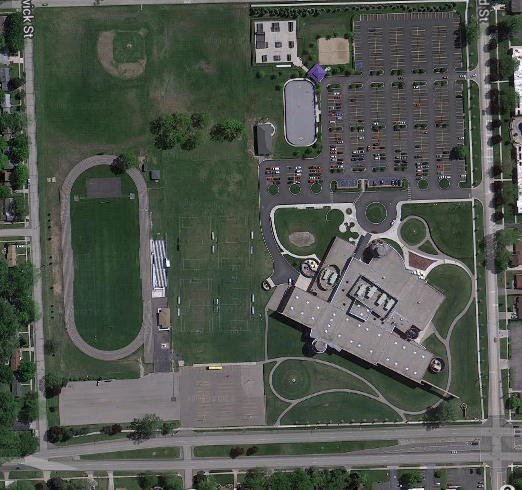 Meet Director - Jill Caruso               Email: jmhcaruso@gmail.com (a USA Swimming member)Meet Referee - Jeff Wilkins Phone: (313) 574-3638Email: jeffrey.wilkins@comcast.netSafety Marshal – Sabine Thurston    Email: sabine.thurston@gmail.com Administrative Official - Alyssa Wilkins Email: swimentriesaw@gmail.com Phone: 313-399-8289 (No calls after 9:00 PM)GIRLSEVENTBOYS110 & Under 500 Free2311-12 500 Free4513-14 500 Free67Open 500 Free8910 & Under 200 IM101111-12 200 IM12GIRLSEVENTBOYS138 & Under 100 IM141510 & Under 100 IM1611-12 100 IM17188 & Under 25 Back292010 & Under 50 Back2111-12 50 Back22238 & Under 25 Breast242510 & Under 50 Breast2611-12 50 Breast27288 & Under 50 Fly293010 & Under 100 Fly3111-12 100 Fly32338 & Under 50 Free343510 & Under 100 Free3611-12 100 Free37388 & Under 200 Free Relay394010 & Under 200 Free Relay4111-12 200 Free Relay42GIRLSEVENTBOYS4311-12 50 Back4413-14 100 Back4546Open 100 Back474811-12 100 Fly4913-14 200 Fly5051Open 200 Fly525311-12 50 Breast5413-14 100 Breast5556Open 100 Breast575811-12 100 IM5913-14 200 Free6061Open 200 Free626311-12 100 Free6413-14 50 Free6566Open 50 Free676811-12 200 Free Relay6913-14 200 Free Relay7071Open 200 Free Relay72GIRLSEVENTSBOYS73Open 1000 Free74GIRLSEVENTBOYS758 & Under 50 Back767710 & Under 100 Back7811-12 100 Back79808 & Under 25 Fly818210 & Under 50 Fly8311-12 50 Fly84858 & Under 50 Breast868710 & Under 100 Breast8811-12 100 Breast89908 & Under 25 Free919210 & Under 50 Free9311-12 50 Free94958 & Under 100 Free969710 & Under 200 Free9811-12 200 Free991008 & Under 200 Medley Relay10110210 & Under 200 Medley Relay10311-12 200 Medley Relay104GIRLSEVENTBOYS10511-12 100 Back10613-14 200 Back107108Open 200 Back10911011-12 50 Fly11113-14 100 Fly112113Open 100 Fly11411511-12 100 Breast11613-14 200 Breast117118Open 200 Breast11912011-12 50 Free12113-14 100 Free122123Open 100 Free12412511-12 200 Free12613-14 200 IM127128Open 200 IM12913011-12 200 Medley Relay13113-14 200 Medley Relay132133Open 200 Medley Relay134